Identification of the applicantPlace of residenceArtistic discipline (Indicate the appropriate discipline and  the speciality, field or literary genre)Amount (maximum $20,000)ProjectSummary (Maximum 250 characters)Required documents to attach to the application formUnsolicited documents will not be submitted to the evaluation committee. The project, budget and sojourn plan must be presented on the form. The application form and supporting documents must be printed on one side of the page only. Do not staple or bind the documents. Information of the host organizationAdd sheets as neededInstructions to send filesUntil further notice, the Conseil will receive the application file via WeTransfer at the following email address: partenariat@calq.gouv.qc.ca .However, to ensure your personal information is protected, it is your responsibility to password protect the files you send. Sign the completed form.Place all files (the form and other required documents) to transfer via WeTransfer in a compressed file, in password-protected 7-Zip format. If you do not know how to do so, here are a few helpful references: downloading 7-ZIP; for Mac users downloading Keka; protecting a file or ZIP file.Send the file via  WeTransfer to partenariat@calq.gouv.qc.caSend the recipient the password to open the file through a separate communication.The CALQ confirms that personal information gathered from this transfer is accessible only to those authorized to receive it within the organization.Information requestDescription 11.1	Does your project meet one or more of the following objectives?11.2	Describe your project (Maximum 10 500 characters)11.3	Present the anticipated impacts from realizing the project for the evolution of your career and for the communities addressed (Maximum 3 500 characters)ScheduleAdd sheets as needed*Types of activity :	Composition, writing, sound recording, research, attendance at a meeting, rehearsal, screenwriting, present and disseminate work, etc.BudgetProvide a detailed, balanced budget enumerating all expenses to be incurred and the project’s financing sources. The amount of the grant cannot exceed more than 80% of the project’s total financing and must include financial or material support from a partner.REVENUESEXPENSESRealization expensesTravelSupporting materials14.1	Format of supporting materials14.3	RecommandationsDescription list of handwritten or printed documents (Attach another page if necessary)Description of audio and video materials (Attach another page if necessary)Digital of the visual material (Digital images: maximum 15)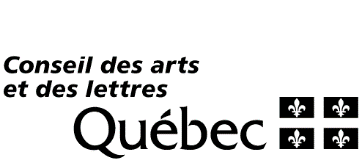 
Grand application form
Detail of the projectTERRITORAIL PARTNERSHIP
crEation, production AND DISSEMINATIONTERRITORAIL PARTNERSHIP
crEation, production AND DISSEMINATION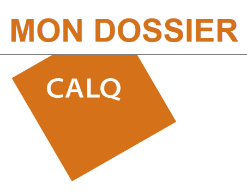 Register for Mon Dossier CALQ and complete
your grant application onlineRegister for Mon Dossier CALQ and complete
your grant application onlineForm of addressForm of addressForm of addressMr.Mr.Mr.Ms.Ms.Ms.Ms.Ms.None (Non-binary or other)None (Non-binary or other)None (Non-binary or other)Last nameFirst nameFirst nameYear artistic practice startedYear artistic practice startedYear artistic practice startedYear artistic practice startedYear artistic practice startedYear artistic practice startedYear artistic practice startedYear artistic practice startedYear artistic practice startedYear artistic practice startedAbitibi-TémiscamingueAbitibi-TémiscamingueBas-Saint-LaurentBas-Saint-LaurentCapitale-NationaleCentre-du-QuébecCentre-du-QuébecChaudière-AppalachesChaudière-AppalachesCôte-NordCôte-NordEstrieGaspésie-Îles-de-la-MadeleineGaspésie-Îles-de-la-MadeleineLanaudièreLanaudièreLaurentidesLaurentidesLavalMauricieMauricieMontérégieMontérégieMontréalMontréalNord-du-QuébecOutaouaisOutaouaisSaguenay-Lac-Saint-JeanSaguenay-Lac-Saint-JeanSaguenay-Lac-Saint-JeanSaguenay-Lac-Saint-JeanSaguenay-Lac-Saint-JeanSaguenay-Lac-Saint-JeanSaguenay-Lac-Saint-JeanSaguenay-Lac-Saint-JeanSaguenay-Lac-Saint-JeanRegional county municipality (RCM) :Regional county municipality (RCM) :Regional county municipality (RCM) :Regional county municipality (RCM) :Regional county municipality (RCM) :Architectural researchDanceFrench-language songwritingStorytellingArts and craftsDigital artsLandscape architectureTheatreCircus artsEnvironment designLiteratureUrban planningClassical musicFilm – video (Fiction)Multidisciplinary artsVideo installationContemporary musicFilm – video (Documentary)Non-classical musicVisual artsFilm – video (Experimental)Songwriting other than French-languageSongwriting other than French-languageSongwriting other than French-languageSpecialty, field or literary genreSpecialty, field or literary genreSpecialty, field or literary genreSpecialty, field or literary genreSpecialty, field or literary genreExamples :Examples :Visual arts : specialty or fieldVisual arts : specialty or fieldVisual arts : specialty or fieldVisual arts : specialty or fieldPaintingPaintingPaintingPaintingPaintingPaintingLeterature : literary genre :Leterature : literary genre :Leterature : literary genre :Leterature : literary genre :Poetry, spoken wordPoetry, spoken wordPoetry, spoken wordPoetry, spoken wordPoetry, spoken wordPoetry, spoken wordIs this field indicated the one in which you are pursuing your career? :Is this field indicated the one in which you are pursuing your career? :Is this field indicated the one in which you are pursuing your career? :Is this field indicated the one in which you are pursuing your career? :Is this field indicated the one in which you are pursuing your career? :Is this field indicated the one in which you are pursuing your career? :Is this field indicated the one in which you are pursuing your career? :Is this field indicated the one in which you are pursuing your career? :Is this field indicated the one in which you are pursuing your career? :Is this field indicated the one in which you are pursuing your career? :YesNoRequestedTotal project cost$     $     Project titleDuratin of projectStarting dateCompletion dateCompletion dateCompletion dateDuratin of project(year/month/day)(year/month/day)(year/month/day)(year/month/day)(year/month/day)(year/month/day)Total number of participant artists and collaboratorsTotal number of participant artists and collaboratorsTotal number of participant artists and collaboratorsTotal number of participant artists and collaboratorsDoes the project require the use of digital technologies?Does the project require the use of digital technologies?Does the project require the use of digital technologies?Does the project require the use of digital technologies?Does the project require the use of digital technologies?Does the project require the use of digital technologies?YesYesNoNo(excluding office automation tools such as word processing)(excluding office automation tools such as word processing)(excluding office automation tools such as word processing)(excluding office automation tools such as word processing)(excluding office automation tools such as word processing)(excluding office automation tools such as word processing)YesYesHave you sought assistance or advice from the Conseil de la culture in your region to prepare your project presentation?Have you sought assistance or advice from the Conseil de la culture in your region to prepare your project presentation?Have you sought assistance or advice from the Conseil de la culture in your region to prepare your project presentation?Have you sought assistance or advice from the Conseil de la culture in your region to prepare your project presentation?Have you sought assistance or advice from the Conseil de la culture in your region to prepare your project presentation?Have you sought assistance or advice from the Conseil de la culture in your region to prepare your project presentation?YesYesNoNoForm containing the description of the project.Form containing personal information, completed and signed.Applicant’s Curriculum vitæ (maximum of 3 pages).List of participant artists and collaborators.Curriculum vitae of participant artists and principal collaborators (maximum of 3 pages per person).Proof of participation from artists and principal collaborators, if applicable.Press file, if applicable (maximum of 5 pages).Contract, confirmation or letter of intent : Document from the partners confirming their contribution to the project’s realization and the terms of the agreement entered into with the applicant.Contract, confirmation or letter of intent : Document from the partners confirming their contribution to the project’s realization and the terms of the agreement entered into with the applicant.Confirmation or agreement : For an artist sponsored by an organization or for a recognized professional artist, the document confirming the sponsorship (if applicable).Confirmation or agreement : For an artist sponsored by an organization or for a recognized professional artist, the document confirming the sponsorship (if applicable).NameWebsiteI understand that the use of email offers no guarantee of confidentiality, and I accept the risks associated with communicating personal information via email.Conseil des arts et des lettres du QuébecConseil des arts et des lettres du QuébecPhone number :418 643-1707Toll free :1 800 608-3350E-mail :partenariat@calq.gouv.qc.caSupport creation, production and dissemination projects that help forge links between the arts and the community?Support creation, production and dissemination projects that help forge links between the arts and the community?Support creation, production and dissemination projects that help forge links between the arts and the community?Support creation, production and dissemination projects that help forge links between the arts and the community?Support creation, production and dissemination projects that help forge links between the arts and the community?Support creation, production and dissemination projects that help forge links between the arts and the community?Support creation, production and dissemination projects that help forge links between the arts and the community?Support creation, production and dissemination projects that help forge links between the arts and the community?Support creation, production and dissemination projects that help forge links between the arts and the community?Support creation, production and dissemination projects that help forge links between the arts and the community?Support creation, production and dissemination projects that help forge links between the arts and the community?Support creation, production and dissemination projects that help forge links between the arts and the community?YesNoNoFavour the access to and promotion of artistic and literary works among local and regional populations.Favour the access to and promotion of artistic and literary works among local and regional populations.Favour the access to and promotion of artistic and literary works among local and regional populations.Favour the access to and promotion of artistic and literary works among local and regional populations.Favour the access to and promotion of artistic and literary works among local and regional populations.Favour the access to and promotion of artistic and literary works among local and regional populations.Favour the access to and promotion of artistic and literary works among local and regional populations.Favour the access to and promotion of artistic and literary works among local and regional populations.Favour the access to and promotion of artistic and literary works among local and regional populations.Favour the access to and promotion of artistic and literary works among local and regional populations.Favour the access to and promotion of artistic and literary works among local and regional populations.YesYesNoNoContribute to the development of artists and writers in Québec from all generations and origins.Contribute to the development of artists and writers in Québec from all generations and origins.Contribute to the development of artists and writers in Québec from all generations and origins.Contribute to the development of artists and writers in Québec from all generations and origins.Contribute to the development of artists and writers in Québec from all generations and origins.Contribute to the development of artists and writers in Québec from all generations and origins.Contribute to the development of artists and writers in Québec from all generations and origins.Contribute to the development of artists and writers in Québec from all generations and origins.Contribute to the development of artists and writers in Québec from all generations and origins.Contribute to the development of artists and writers in Québec from all generations and origins.Contribute to the development of artists and writers in Québec from all generations and origins.YesYesNoNoDay/month/yearPlace (city,region)Activity*Provide detailsLast name, first nameDetailDetailTerritorial partnership – Amount resquestedTerritorial partnership – Amount resquestedTerritorial partnership – Amount resquestedTerritorial partnership – Amount resquestedTerritorial partnership – Amount resquestedTerritorial partnership – Amount resquested$     $     $     $     Partner no. 1 (specify)Partner no. 1 (specify)$     $     $     $     Partner no. 2 (specify)Partner no. 2 (specify)$     $     $     $     Partner no. 3 (specify))Partner no. 3 (specify))$     $     $     $     Other (specify) Add sheets as neededOther (specify) Add sheets as neededOther (specify) Add sheets as neededOther (specify) Add sheets as neededOther (specify) Add sheets as neededOther (specify) Add sheets as needed$     $     $     $     $     $     $     $     $     $     $     $     $     $     $     TOTAL REVENUES :TOTAL REVENUES :$     $     $     $     $     Creation expensesCreation expensesDetail$ * No. month$     Sub-total :$     Compensation for participating artists$     Compensation for collaborators$     Equipment purchase$     Purchase of materials and/or supplies$     Insurance$     Studio rental or rehearsal studio rental$     Equipment rental$     Expert’s fees, including honoraria$     Research expenses$     Promotion expenses$     Other (specify) Add sheets as needed$     $     $     $     Sub-total :$     DetailDetailTransportation fees$     Meal/lodging$     Travel related expenses$     Other (specify) Add sheets as needed$     $     $     $     Sub-total :$     TOTAL EXPENSES :$     Last name, first nameAudio and video documentsMust be presented as weblinks inserted in a PDF file, or sent in Mp3, M4a, MPEG or AVI format.Handwritten or printed documentsIn PFD format.ImagesIn JPEG format, file size 1 MB or less.14.2	Documentation14.2	Documentation14.2	DocumentationFor the circus arts, multidisciplinary arts, dance and theatre:A maximum of three excerpts totaling no more than 15 minutes in duration and/or 15 digital images. In the case of a manuscript, an excerpt of no more than 25 pages.A maximum of three excerpts totaling no more than 15 minutes in duration and/or 15 digital images. In the case of a manuscript, an excerpt of no more than 25 pages.A maximum of three excerpts totaling no more than 15 minutes in duration and/or 15 digital images. In the case of a manuscript, an excerpt of no more than 25 pages.A maximum of three excerpts totaling no more than 15 minutes in duration and/or 15 digital images. In the case of a manuscript, an excerpt of no more than 25 pages.For the circus arts, multidisciplinary arts, dance and theatre:A maximum of three excerpts totaling no more than 15 minutes in duration and/or 15 digital images. In the case of a manuscript, an excerpt of no more than 25 pages.A maximum of three excerpts totaling no more than 15 minutes in duration and/or 15 digital images. In the case of a manuscript, an excerpt of no more than 25 pages.A maximum of three excerpts totaling no more than 15 minutes in duration and/or 15 digital images. In the case of a manuscript, an excerpt of no more than 25 pages.A maximum of three excerpts totaling no more than 15 minutes in duration and/or 15 digital images. In the case of a manuscript, an excerpt of no more than 25 pages.For the digital arts, visual arts, film and video, arts and crafts and architectural research:15 digital images and/or a maximum of three excerpts totaling no more than 15 minutes in duration.15 digital images and/or a maximum of three excerpts totaling no more than 15 minutes in duration.15 digital images and/or a maximum of three excerpts totaling no more than 15 minutes in duration.15 digital images and/or a maximum of three excerpts totaling no more than 15 minutes in duration.For the digital arts, visual arts, film and video, arts and crafts and architectural research:15 digital images and/or a maximum of three excerpts totaling no more than 15 minutes in duration.15 digital images and/or a maximum of three excerpts totaling no more than 15 minutes in duration.15 digital images and/or a maximum of three excerpts totaling no more than 15 minutes in duration.15 digital images and/or a maximum of three excerpts totaling no more than 15 minutes in duration.For comic strip art:A maximum of 15 pages of excerpts from albums published by a publisher recognized by his peers or disseminated in one or more cultural periodicals. Self-published works are not recognized.A maximum of 15 pages of excerpts from albums published by a publisher recognized by his peers or disseminated in one or more cultural periodicals. Self-published works are not recognized.A maximum of 15 pages of excerpts from albums published by a publisher recognized by his peers or disseminated in one or more cultural periodicals. Self-published works are not recognized.A maximum of 15 pages of excerpts from albums published by a publisher recognized by his peers or disseminated in one or more cultural periodicals. Self-published works are not recognized.For comic strip art:A maximum of 15 pages of excerpts from albums published by a publisher recognized by his peers or disseminated in one or more cultural periodicals. Self-published works are not recognized.A maximum of 15 pages of excerpts from albums published by a publisher recognized by his peers or disseminated in one or more cultural periodicals. Self-published works are not recognized.A maximum of 15 pages of excerpts from albums published by a publisher recognized by his peers or disseminated in one or more cultural periodicals. Self-published works are not recognized.A maximum of 15 pages of excerpts from albums published by a publisher recognized by his peers or disseminated in one or more cultural periodicals. Self-published works are not recognized.For popular song and music:A maximum of three excerpts totaling no more than 15 minutes in duration.A maximum of three excerpts totaling no more than 15 minutes in duration.A maximum of three excerpts totaling no more than 15 minutes in duration.A maximum of three excerpts totaling no more than 15 minutes in duration.For popular song and music:A maximum of three excerpts totaling no more than 15 minutes in duration.A maximum of three excerpts totaling no more than 15 minutes in duration.A maximum of three excerpts totaling no more than 15 minutes in duration.A maximum of three excerpts totaling no more than 15 minutes in duration.For storytelling and spoken word creation:A collection of chosen texts, of a maximum length of 25 pages or a maximum of three excerpts of works totaling no more than 15 minutes.A collection of chosen texts, of a maximum length of 25 pages or a maximum of three excerpts of works totaling no more than 15 minutes.A collection of chosen texts, of a maximum length of 25 pages or a maximum of three excerpts of works totaling no more than 15 minutes.A collection of chosen texts, of a maximum length of 25 pages or a maximum of three excerpts of works totaling no more than 15 minutes.For storytelling and spoken word creation:A collection of chosen texts, of a maximum length of 25 pages or a maximum of three excerpts of works totaling no more than 15 minutes.A collection of chosen texts, of a maximum length of 25 pages or a maximum of three excerpts of works totaling no more than 15 minutes.A collection of chosen texts, of a maximum length of 25 pages or a maximum of three excerpts of works totaling no more than 15 minutes.A collection of chosen texts, of a maximum length of 25 pages or a maximum of three excerpts of works totaling no more than 15 minutes.For literature:An excerpt of a book and/or a manuscript or a collection of chosen texts, of a maximum length of 25 pages.An excerpt of a book and/or a manuscript or a collection of chosen texts, of a maximum length of 25 pages.An excerpt of a book and/or a manuscript or a collection of chosen texts, of a maximum length of 25 pages.An excerpt of a book and/or a manuscript or a collection of chosen texts, of a maximum length of 25 pages.For literature:An excerpt of a book and/or a manuscript or a collection of chosen texts, of a maximum length of 25 pages.An excerpt of a book and/or a manuscript or a collection of chosen texts, of a maximum length of 25 pages.An excerpt of a book and/or a manuscript or a collection of chosen texts, of a maximum length of 25 pages.An excerpt of a book and/or a manuscript or a collection of chosen texts, of a maximum length of 25 pages.Your files must be readable using one of the following software packages:Your files must be readable using one of the following software packages:Recent versions of the following browsers : Edge, Google Chrome, Mozilla Firefox or SafariVLC reader and Media PlayerAcrobat Reader DCFor Mac OS users:For Mac OS users:Activate the function that allows them to automatically record the Windows extension at the end of the document name.The maximum file size for all attached documents must not exceed 25 MB.No.Year createdAuthor, title and description of the workAdditional information (appliant’s role, etc.)12345678910NoNoYear createdYear createdAuthor, title and brief description of the document, if applicable. Special instructions, screening notes or warnings.Author, title and brief description of the document, if applicable. Special instructions, screening notes or warnings.Author, title and brief description of the document, if applicable. Special instructions, screening notes or warnings.LengthFormatOther information (applicant’s role, etc.)Other information (applicant’s role, etc.)1122334455Important: 	Submit the PC-compatible files in JPEG format only. Submit images at a resolution of 72 PPI that do not exceed 1 MB.Important: 	Submit the PC-compatible files in JPEG format only. Submit images at a resolution of 72 PPI that do not exceed 1 MB.Important: 	Submit the PC-compatible files in JPEG format only. Submit images at a resolution of 72 PPI that do not exceed 1 MB.Important: 	Submit the PC-compatible files in JPEG format only. Submit images at a resolution of 72 PPI that do not exceed 1 MB.Important: 	Submit the PC-compatible files in JPEG format only. Submit images at a resolution of 72 PPI that do not exceed 1 MB.Important: 	Submit the PC-compatible files in JPEG format only. Submit images at a resolution of 72 PPI that do not exceed 1 MB.Important: 	Submit the PC-compatible files in JPEG format only. Submit images at a resolution of 72 PPI that do not exceed 1 MB.Important: 	Submit the PC-compatible files in JPEG format only. Submit images at a resolution of 72 PPI that do not exceed 1 MB.Important: 	Submit the PC-compatible files in JPEG format only. Submit images at a resolution of 72 PPI that do not exceed 1 MB.Important: 	Submit the PC-compatible files in JPEG format only. Submit images at a resolution of 72 PPI that do not exceed 1 MB.Important: 	Submit the PC-compatible files in JPEG format only. Submit images at a resolution of 72 PPI that do not exceed 1 MB.Important: 	Submit the PC-compatible files in JPEG format only. Submit images at a resolution of 72 PPI that do not exceed 1 MB.Important: 	Submit the PC-compatible files in JPEG format only. Submit images at a resolution of 72 PPI that do not exceed 1 MB.Important: 	Submit the PC-compatible files in JPEG format only. Submit images at a resolution of 72 PPI that do not exceed 1 MB.Important: 	Submit the PC-compatible files in JPEG format only. Submit images at a resolution of 72 PPI that do not exceed 1 MB.Important: 	Submit the PC-compatible files in JPEG format only. Submit images at a resolution of 72 PPI that do not exceed 1 MB.Important: 	Submit the PC-compatible files in JPEG format only. Submit images at a resolution of 72 PPI that do not exceed 1 MB.Important: 	Submit the PC-compatible files in JPEG format only. Submit images at a resolution of 72 PPI that do not exceed 1 MB.No.No.Year createdYear createdTitle of the work and place of exhibition or public area where it was photographed, as the case may be.Title of the work and place of exhibition or public area where it was photographed, as the case may be.MaterialMaterialSize (centimetres)112233445566778899101011111212131314141515